Wahl des Pfarrgemeinderates 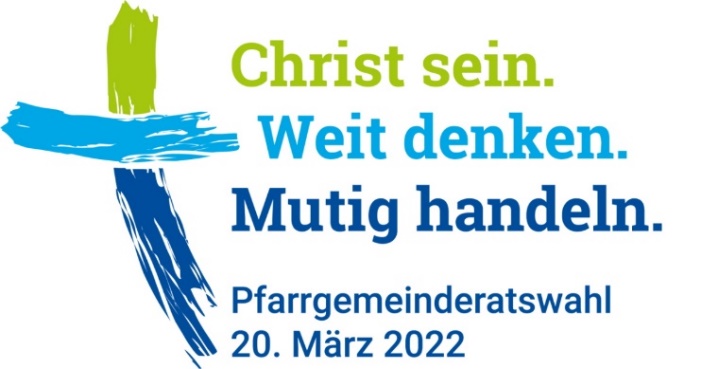 am 20. März 2022_________________________Pfarrgemeinde Briefwahlschein (gemäß der Wahlordnung für den Pfarrgemeinderat)ErklärungIch versichere hiermit, dass	ich beigefügten Stimmzettel persönlich ausgefüllt habe.	ich mich wegen körperlicher Behinderung zur Ausfüllung des Stimmzettels der 
	Hilfe einer Vertrauensperson bedient habe.Zutreffendes bitte ankreuzen!	_____________________________________________________________________________	Vor- und Zuname des Wählers/der Wählerin 	_____________________________________________________________________________	Anschrift	_____________________________________________________________________________	Ort, Datum 	Unterschrift des Wählers/der Wählerin 		bzw. VertrauenspersonWICHTIGE HINWEISE FÜR BRIEFWÄHLER:Der Briefwähler / die Briefwählerinfüllt persönlich den Stimmzettel aus, bzw. lässt ihn bei körperlicher Behinderung durch eine Vertrauensperson ausfüllen.steckt den ausgefüllten Stimmzettel in den kleinen Wahlumschlag (Format C 6).steckt in den größeren Wahlbriefumschlag (Format B 6)
1.	den kleineren Wahlumschlag (Format C 6) mit Stimmzettel,
2.	die unterschriebene Erklärung und verschließt den Wahlbriefumschlag.(Die Erklärung darf nicht in den kleineren Wahlumschlagmit dem Stimmzettel gesteckt werden!)sendet den verschlossenen Wahlbriefumschlag durch die Post oder durch Boten an die/den Vorsitzende/n des Wahlausschusses.10 PGR-Wahl 2022 BA!Bitte beachten Sie!Der Wahlbrief muss spätestens am Wahltag (20. März 2022) bis zum Ende der Abstimmungszeit beim Vorsitzenden / bei der Vorsitzenden des Wahlausschusses eingegangen sein. Ohne diese ausgefüllte und unterschriebene Erklärung ist Ihre Stimme ungültig.